Grand Automotive Central Europe Kft., odštěpný závod Antala Staška 2027/77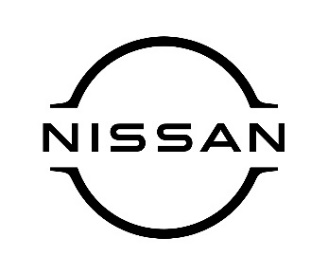 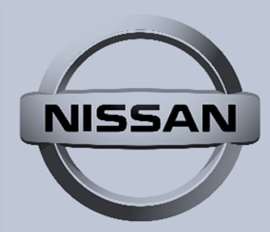 140 00 Praha 4TYPOVÝ LISTTAŽNÉ ZAŘÍZENÍPro tažné zařízení schválené Ministerstvem dopravy ČR pro hromadnou montáž vozidlaTyp tažného zařízení / katalogové číslo:Určeno pro vozidlo (tovární značka, typ, obchodní označení):Maximální povolená hmotnost přívěsu* (kg):Největší svislé zatížení na spojovací zařízení (kg): * Pokud je maximální hmotnost přívěsu v TP vozidla nižší, platí hodnota podle TPPotvrzení o montážiDatum montáže:Montáž provedl (razítko, jméno a podpis):VIN vozidla:Výrobek je shodný s typem schváleném MD ČR, číslo osvědčení 844